“Aloha”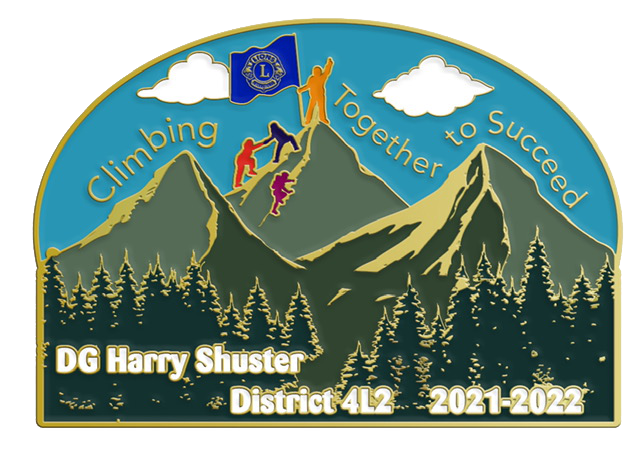 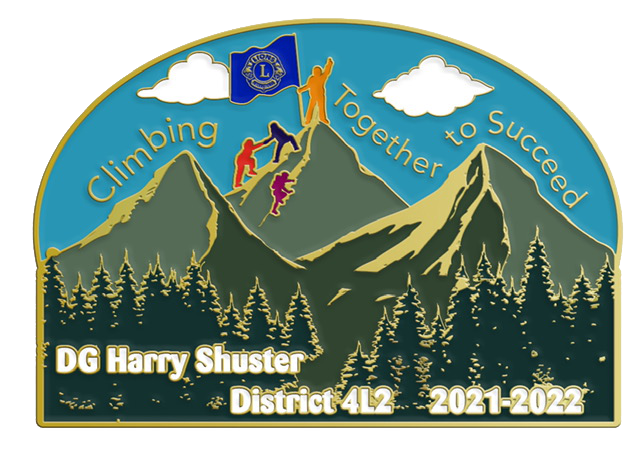 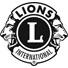 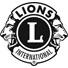 Lions District 4-L2 Convention Packet‘Celebrating Success in Service’Location: Holiday Inn, Carlsbad, CA2725 Palomar Airport Road (off of Innovation)                      Dear Lions:It’s Convention Time!  Please plan to attend our District Convention on May 13, 14, and 15th.Enclosed in this Convention Packet is:Registration Form (please share with your members and make additional copies if necessary).Memorial Service Form (If your Club had a Lion who passed away since our last Convention).Parade of Club Banners Information FormProposed District Budget for 2022 – 2023Display Table Reservation FormTentative Convention AgendaGolf Tournament FlyerOpportunity Drawing FlyerAll forms are also available on our District Website – www.Lions4L2.orgNote: Delegate Letter and Form, and Proposed Bylaw changes will be sent separately.++FREE Opportunity Drawing Ticket (one per each preregistered guest), will be put in your Registration Packet.Yours in Lionism,District 4-L2 Convention CommitteePCC Roger Powell, Chair – C: 562-708-2409DG Harry Shuster, Advisor – C: 626-392-9529PDG Chris Ohrmund, Registration – C: 909-646-0673PDG Manny Sanchez, Technology – C: 562-708-9061CS Nancy McAfee, Credentials – C: 562-810-1841Lion Anthony Garcia, Elections – C: 562-505-9778